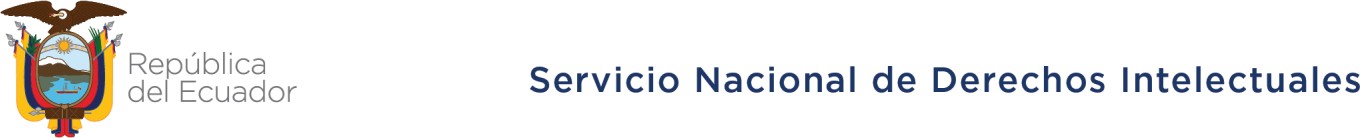 [厄瓜多尔共和国]						    		[国家知识产权局]在产权组织发展与知识产权委员会（CDIP）第二十六届会议上的发言厄瓜多尔议程第3项：发言：主席女士：考虑到大流行病期间出现的困难影响了所有国家，我谨代表厄瓜多尔代表团，对本委员会正在进行的工作表示衷心的祝贺。我们同样感谢秘书处编拟了将在本届会议期间审议的文件。在大流行病期间，确保发展与知识产权的重要性得到了强调，没有比本委员会更好的平台来强调已经开展的工作，并为今后促进知识产权和发展的措施奠定基础。本委员会涉及几个实质性领域，特别关注正在进行的性别平等工作和作为全国各领域平衡发展基石的微型、小型和中型企业的活动。我们赞赏对审查本委员会采取的措施和提出的建议予以特别关注的明智决定，这有利于基于充分信息作出决定，确保推进本项议程下的工作。我们重申，必须查明促使成员国增长和发展的机遇，以努力缩小发达国家和发展中国家之间的差距，在2019冠状病毒病大流行的背景下采取符合这些国家当前社会经济状况的具体行动。主席女士，2019冠状病毒病突显了社会各方面的重要性，其中之一是平等在发展中的重要性以及知识产权在这一使命中的重要作用。为此，厄瓜多尔致力于推动CDIP任务授权的实施，在此背景下，我们赞同有必要为推动可持续发展目标取得进展做出协调一致的努力。谢谢您。[地址：Av. República, E7-197 and Diego de Almagro Building FORUM 300, 邮政编码：170518 / Quito, Ecuador, 电话：+593-2-3940000, www.derechosintelectuales.gob.ec]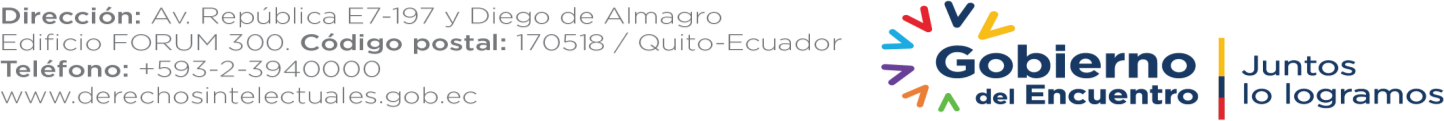 